Казенное специальное (коррекционное) образовательное учреждение Ханты-Мансийского автономного округа – Югры для обучающихся, воспитанников с ограниченными возможностями здоровья «Леушинская специальная (коррекционная) общеобразовательная школа-интернат VIII вида»Методическая разработка открытого урока географии в 8 классена тему: «Растения и животные тропических лесов Африки»Составитель: учитель географииI квалификационной категории Е.С. Бороваяс.Леуши, 2013г.Класс: 8.Дата:Тема: Растения и животные тропических лесов Африки.Цель: Формирование представления о природе Африки.Задачи: 1) Познакомить учащихся с типичными представителями растительного и животного мира тропических лесов Африки.2) Развивать зрительное восприятие через упражнение в узнавании и различении растений и животных тропических лесов Африки по картинкам на слайдах.3) Создать условия учащимся для повышения мотивации к предмету.Оборудование: мультимедийная презентация; проекционный экран; карта природных зон мира; физическая карта мира; атлас; энциклопедия; контурная карта.Ход урокаОрганизационный момент.Приветствие учащихся. Проверка готовности учащихся к уроку.Разминка: Найди лишнее слово и объясни свой выбор.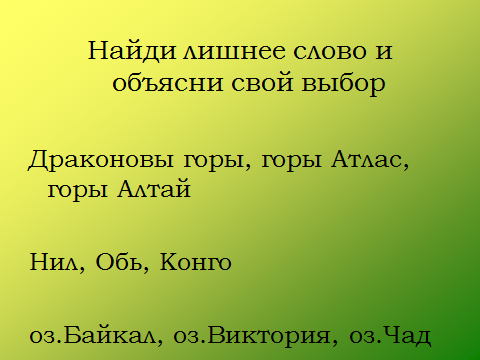 Драконовы горы, горы Атлас, горы Алтай.Нил, Обь, Конго.оз.Байкал, оз.Виктория, оз.Чад.Проверка домашнего задания.Учитель: - Какова поверхность материка Африка?Ученик:- Поверхность материка в основном равнинная.Учитель: - Покажите на стенной карте Атласские горы.Ученик:Показ учеником географического объекта.Учитель: - Покажите на карте пустыню Сахара.Ученик:Показ учеником географического объекта.Учитель: - Где располагается эфиопское нагорье?Ученик: - Эфиопское нагорье расположено на северо-востоке Африки. Показ учеником нагорья.Учитель:- В каком направлении расположены Драконовы горы? Ученик:- Драконовы горы расположены на юго-востоке Африки.Учитель:- Покажите их на карте.Ученик:Показ учеником географического объекта.Учитель: - Откуда берет свое начало река Нил? Ученик:- Река Нил берет свое начало с Эфиопского нагорья. Показ учеником географического объекта.Учитель:- Покажите на карте реку Нигер.Учитель:- Какие крупные озера располагаются на материке Африка?Ученик:- На материке Африка расположено озеро Виктория, озеро Ньяса, озеро Танганьика, озеро Чад.Учитель: - Покажите эти озера на карте.Ученик: Показ учеником географических объектов.Новый материал.Учитель:- На прошлом уроке вы узнали, что поверхность материка Африка ровная, преобладают равнины и плоскогорья. Сегодня вам предстоит узнать, в каких природных зонах расположена Африка, также заочно познакомиться с растениями и животными тропических лесов. Учитель:Запишите тему и дату в тетрадь.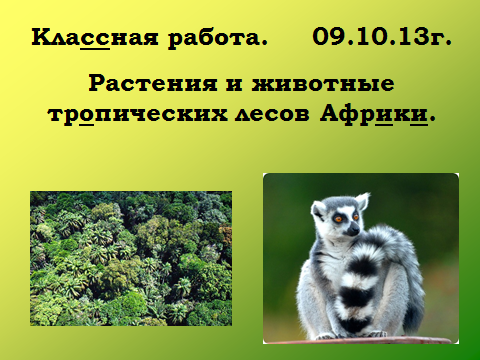 Учитель:- 40% Африки занимают саванны (тропическая лесостепь). Показ саванн на карте. Найдите в атласе эту природную зону. Учитель:- 30% занимают пустыни. Показ пустынь на карте. Найдите в атласе пустыни и покажите их соседу по парте.Учитель:- По обе стороны от экватора и на северо-востоке о.Мадагаскар расположены влажные тропические леса (экваториальные). Показ тропических лесов на карте. Найдите на карте эту природную зону.Учитель: - Итак, Африка, расположена в трех природных зонах – в пустынях, в саваннах, в тропических лесах.Учитель:Сейчас нам предстоит узнать, какие растения и животные встречаются в тропических лесах Африки. Жаркий климат и много влаги способствуют развитию густой вечнозеленой растительности. Листья у деревьев тропического леса кожистые, крупные. Листья опадают поодиночке и в разное время, поэтому тропические леса всегда зеленые. 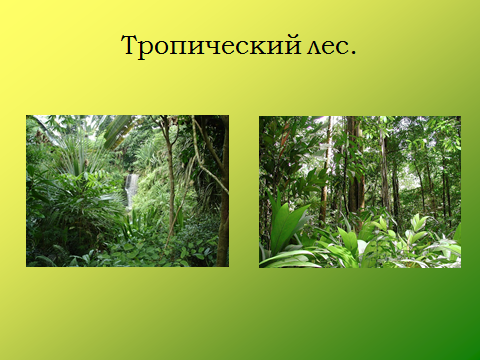 Учитель: - Какие же растения встречаются в тропическом лесу? По карте атласа определите по условным знакам, какие растения характерны для тропического леса. Учащиеся называют растения.Учитель:- Некоторые тропические растения растут в нашей школе. Показ учителем в классе фикуса и бегонии. Интересно то, что в тропических лесах Африки растительность расположена ярусами (этажами). Верхний ярус – это деревья высотой 50-60 метров (фикусы, пальмы). 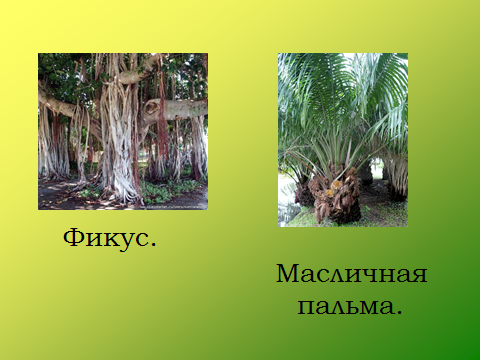 Кроны этих деревьев смыкаются, и солнечные лучи проникают через них с трудом, поэтому в тропическом лесу всегда царит полумрак (полутень).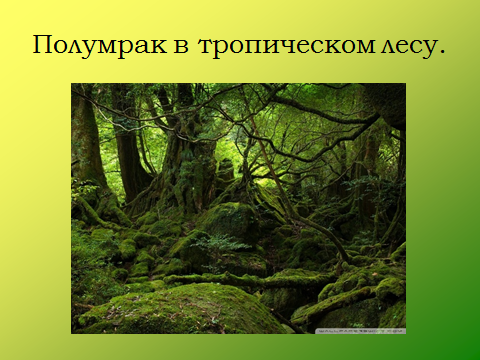 Учитель:- Средний ярус занимают деревья высотой 20-40 метров. В нижнем ярусе растут травянистые растения – бананы, папоротники.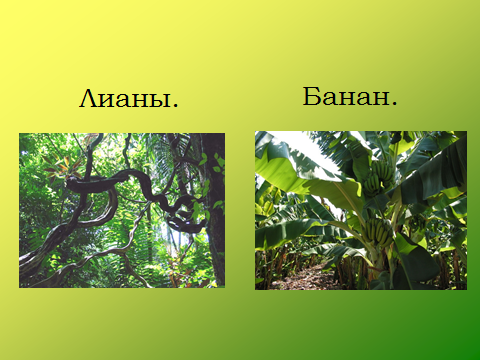 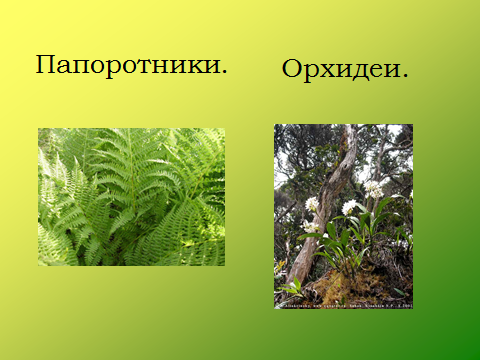  Вблизи рек, на берегах морей и океанов встречаются финиковые, кокосовые, масличные пальмы.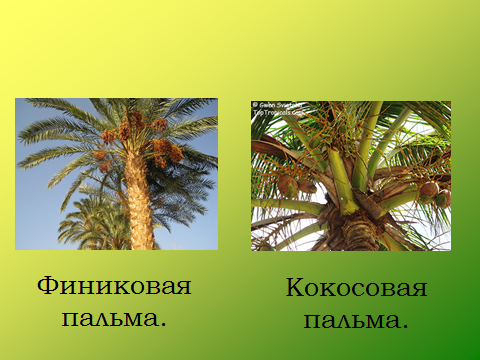 Учитель:- Настя сегодня подготовила сообщение о финиковой пальме (сообщение ученицы о растении).Учитель:- Сообщение о кокосовой пальме представит нам Максим Касаткин (сообщение ученика о растении).Учитель:- Таким образом, в тропических лесах Африки развита богатая вечнозеленая растительность. Деревья и кустарники там расположены ярусами. Травянистый покров в тропических лесах бедный из-за нехватки солнечного света.Учитель:- Ребята, а как вы думаете, много ли животных обитает в тропическом лесу?Ученик:- Думаю, что в тропическом лесу животных обитает много.Учитель:- Многие животные тропических лесов обитают на деревьях, питаясь плодами и листьями – это обезьяны, хамелеоны, древесные лягушки, змеи.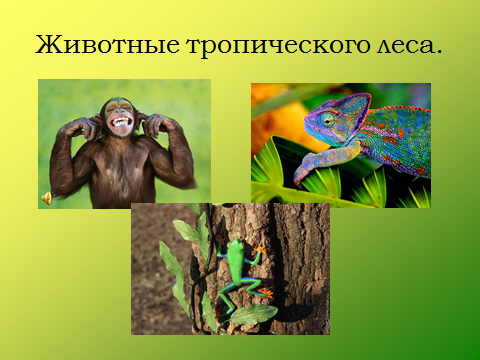 Учитель: - Интересное сообщение о хамелеоне расскажет Олег (сообщение ученика о животном).Учитель:- Занимательные факты из жизни шимпанзе нам предоставит Ваня (сообщение ученика о животном).Учитель:- В тропических лесах мало крупных животных, так как им трудно передвигаться в густых зарослях. К ним относятся слоны, буйволы, окапи.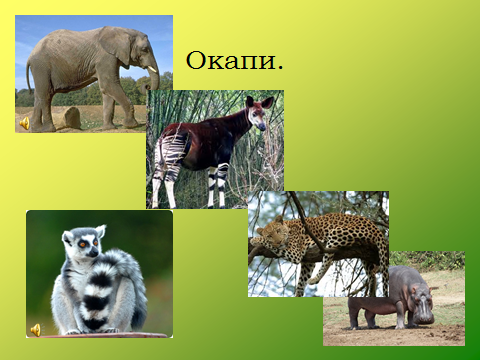 Учитель:- О редком животном – окапи хочется узнать от Максима (сообщение ученика о животном).Учитель:- Единственный крупный хищник тропических лесов – это леопард. О нем расскажет Максим (сообщение ученика о животном).Учитель:- В тропических лесах много птиц – это цапли, фламинго, пеликаны, нектарницы, птицы-носороги.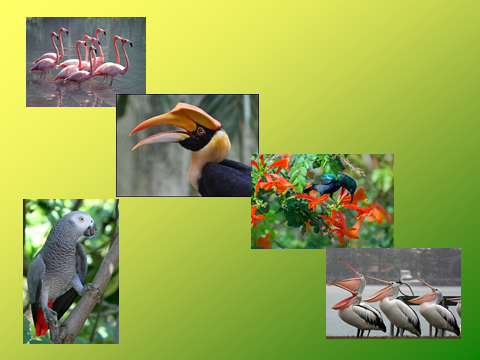 Учитель:- Во всех ярусах тропического леса обитают насекомые: муравьи, термиты, бабочки, жуки.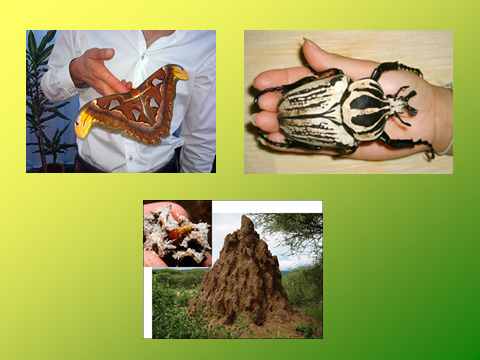 Учитель:- Итак, в тропических лесах Африки животных много. Очень многие их них приспособились к жизни на деревьях. Большое разнообразие птиц и насекомых.Физпауза.Закрепление.Учитель:- А теперь мы с вами поработаем в контурной карте. Для этого в программе Paintоткройте документ, где изображены природные зоны Африки. Далее нужно обозначить зону тропических лесов, т.е залить определенным цветом тропические леса. Какой цвет карандаша вам понадобится для этого?Ученик:- Нужен зеленый карандаш (учащиеся работают на компьютере в программе Paint).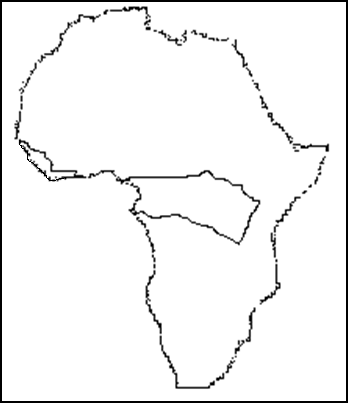 Учитель:- Следующее задание вам предстоит выполнить на компьютере, решив тесты.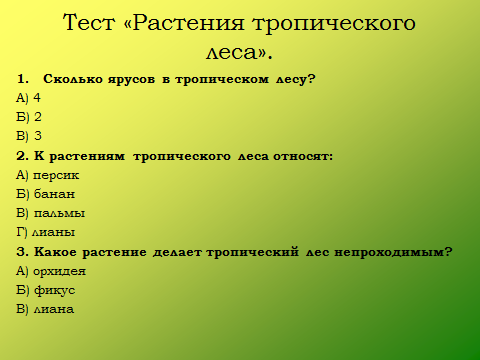 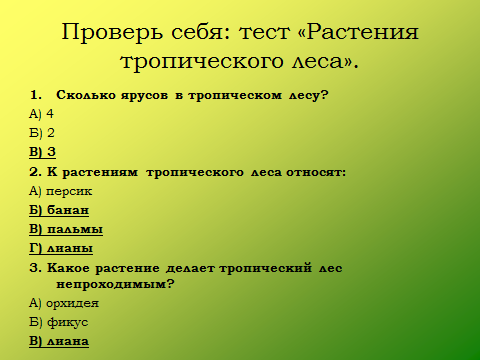 Учитель:- Следующую работу вам также нужно выполнить на компьютере. Необходимо «заселить» тропические леса животными. Для этого из правой части экрана перенесите курсором соответствующих животных в природную зону – тропические леса.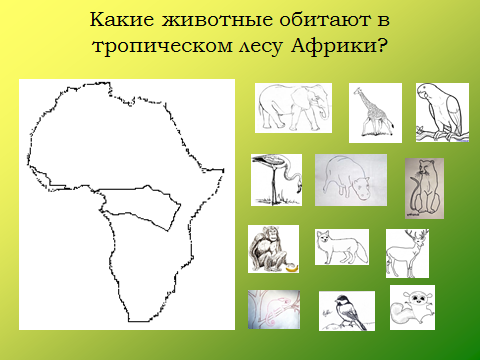 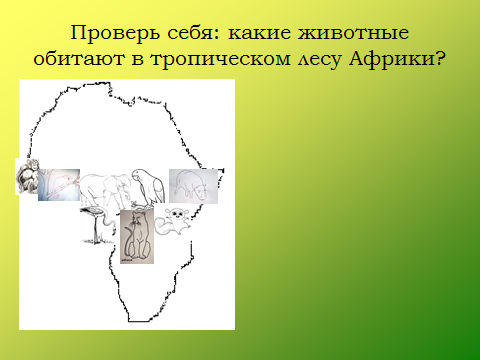 Итог:Учитель:- В каких природных зонах расположена Африка?- Покажите на стенной карте тропические леса Африки.- Почему в тропических лесах богатая растительность?- Какие растения произрастают в тропическом лесу?- Почему травянистый покров в таком лесу бедный?- От чего зависит то, что животных в тропическом лесу много?- Какие животные обитают в тропических лесах Африки?- Почему крупных животных немного в тропическом лесу?VII.Домашнее задание: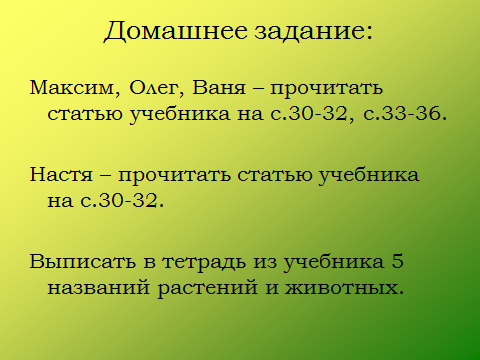 Оценивание учащихся.Рефлексия.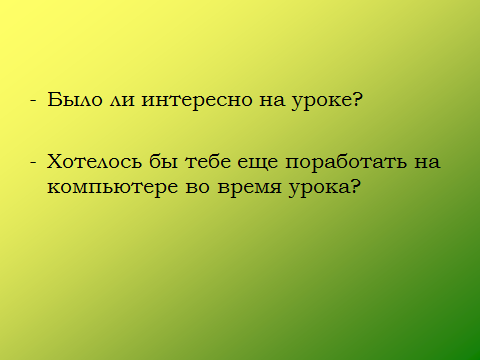 Учитель: - Всем спасибо за урок!